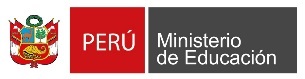 DATOS DE IDENTIFICACIÓNSOBRE EL DESARROLLO DE LA SESIÓN DE APRENDIZAJE (*): Los datos que resulten de ésta tabla, no se tomarán en cuenta en la valoración de la matriz de monitoreo de los compromisos 4,5 y 6 que corresponde a la segunda parte del Aplicativo en Excel. Dicha información se tomará en cuenta para evidenciar el clima que se desarrolla dentro de la sesión de aprendizaje.DATOS DE LA INSTITUCIÓN EDUCATIVA:DATOS DE LA INSTITUCIÓN EDUCATIVA:NOMBRE DE LA I.E.CÓDIGO MODULAR:DIRECCIÓN:UGEL:NIVEL: Inicial (   )  Primaria (   ) Secundaria (   ) DRE:Datos del docente autoevaluado  Datos del docente autoevaluado  Datos del docente autoevaluado  Datos del docente autoevaluado  3.- Apellidos yNombres: 4.Especialidad5. Nivel educativo:Inicial (        )Primaria (    )Secund. (       )6. Grado(s) o año(s) en el aula:7. Sección:8. TurnoM     Mañana (    )Tarde   (      )NIVEL DE AVANCENIVEL DE AVANCENIVEL DE AVANCELogradoCumple con lo previsto en el ítem3En procesoCumple parcialmente con los requerimientos del ítem2En inicioCumple en un nivel incipiente con los requerimientos del ítem.1InicioEn procesologrado1617-3233-48COMPROMISO 4: Uso Pedagógico del tiempo en las sesiones de aprendizaje   Datos a ser registrados sobre el desempeño en aula y la revisión del documento de planificación, según corresponda:COMPROMISO 4: Uso Pedagógico del tiempo en las sesiones de aprendizaje   Datos a ser registrados sobre el desempeño en aula y la revisión del documento de planificación, según corresponda:COMPROMISO 4: Uso Pedagógico del tiempo en las sesiones de aprendizaje   Datos a ser registrados sobre el desempeño en aula y la revisión del documento de planificación, según corresponda:COMPROMISO 4: Uso Pedagógico del tiempo en las sesiones de aprendizaje   Datos a ser registrados sobre el desempeño en aula y la revisión del documento de planificación, según corresponda:COMPROMISO 4: Uso Pedagógico del tiempo en las sesiones de aprendizaje   Datos a ser registrados sobre el desempeño en aula y la revisión del documento de planificación, según corresponda:COMPROMISO 4: Uso Pedagógico del tiempo en las sesiones de aprendizaje   Datos a ser registrados sobre el desempeño en aula y la revisión del documento de planificación, según corresponda:COMPROMISO 4: Uso Pedagógico del tiempo en las sesiones de aprendizaje   Datos a ser registrados sobre el desempeño en aula y la revisión del documento de planificación, según corresponda:Complete los ítems 01 - 03 sobre el desempeño en el aula.Complete los ítems 01 - 03 sobre el desempeño en el aula.ValoraciónValoraciónValoraciónValoraciónValoración01Utilizo mayor tiempo en actividades pedagógicas, que generan aprendizajes significativos en mis estudiantes, sobre las no pedagógicas, durante la sesión de aprendizaje.1223302Dosifico el tiempo de las actividades pedagógicas teniendo en cuenta las características de los procesos pedagógicos.1223303Cumplo y respeto el horario establecido para el área curricular, de acuerdo a  los planes curriculares de mi I.E. (Inicial y Primaria) y respeto el número de horas establecido según la RSG 2378-2014-MINEDU (Secundaria).12233Complete el ítem 04 referido a la planificación.Complete el ítem 04 referido a la planificación.ValoraciónValoraciónValoraciónValoraciónValoración04Planifico mis actividades pedagógicas (carpeta pedagógica) dosificando el tiempo en la sesión de aprendizaje de modo que responda a los procesos pedagógicos. 11223Sub totalSub total448812COMPROMISO 5: Uso de herramientas pedagógicas por los profesores durante las sesiones de aprendizaje  Datos a ser registrados sobre el desempeño en el aula y la revisión del documento de planificación.COMPROMISO 5: Uso de herramientas pedagógicas por los profesores durante las sesiones de aprendizaje  Datos a ser registrados sobre el desempeño en el aula y la revisión del documento de planificación.COMPROMISO 5: Uso de herramientas pedagógicas por los profesores durante las sesiones de aprendizaje  Datos a ser registrados sobre el desempeño en el aula y la revisión del documento de planificación.COMPROMISO 5: Uso de herramientas pedagógicas por los profesores durante las sesiones de aprendizaje  Datos a ser registrados sobre el desempeño en el aula y la revisión del documento de planificación.COMPROMISO 5: Uso de herramientas pedagógicas por los profesores durante las sesiones de aprendizaje  Datos a ser registrados sobre el desempeño en el aula y la revisión del documento de planificación.Complete los ítems 05 – 10 sobre el desempeño en el aula.Complete los ítems 05 – 10 sobre el desempeño en el aula.ValoraciónValoraciónValoración05Problematizo y/o planteo el reto o conflicto cognitivo según las orientaciones de las Rutas de Aprendizaje.12306Comunico con claridad el propósito de la sesión y las actividades previstas, según las orientaciones de las Rutas de Aprendizaje y el documento de Orientaciones Básicas para la Programación Curricular.12307Desarrollo estrategias, basadas en las Rutas de Aprendizaje, para recoger saberes y  generar  nuevos  aprendizajes, teniendo en cuenta, el enfoque de área. 12308Acompaño a los estudiantes según su ritmo de aprendizaje teniendo en cuenta sus intereses  y necesidades, utilizando para ello las orientaciones planteadas en las Rutas de Aprendizaje.12309Teniendo en cuenta  las competencias y capacidades de las Rutas de Aprendizaje de su área, ejecuto procesos de evaluación formativa y/o sumativa a los/as estudiantes en la sesión de aprendizaje.12310Adecúo, si es necesario, las estrategias metodológicas de las Rutas de aprendizaje en función de las necesidades e intereses de los estudiantes.123Complete los ítems 11 – 12, se revisa el documento de planificación. Complete los ítems 11 – 12, se revisa el documento de planificación. ValoraciónValoraciónValoración11Cuento con la planificación curricular (carpeta pedagógica) en la que incluyo actividades pedagógicas en el marco de los procesos pedagógicos y el  enfoque del área planteados en las Rutas de Aprendizaje y el documento de Orientaciones Básicas para la Programación Curricular.12312Presenta en la planificación curricular criterios que responden al proceso de evaluación formativa y/o sumativa.123Sub totalSub total81624COMPROMISO 6: Uso de materiales y recursos educativos durante la sesión de aprendizaje Datos a ser registrados sobre el desempeño en el aula y la revisión del documento de planificación, según correspondaCOMPROMISO 6: Uso de materiales y recursos educativos durante la sesión de aprendizaje Datos a ser registrados sobre el desempeño en el aula y la revisión del documento de planificación, según correspondaCOMPROMISO 6: Uso de materiales y recursos educativos durante la sesión de aprendizaje Datos a ser registrados sobre el desempeño en el aula y la revisión del documento de planificación, según correspondaCOMPROMISO 6: Uso de materiales y recursos educativos durante la sesión de aprendizaje Datos a ser registrados sobre el desempeño en el aula y la revisión del documento de planificación, según correspondaCOMPROMISO 6: Uso de materiales y recursos educativos durante la sesión de aprendizaje Datos a ser registrados sobre el desempeño en el aula y la revisión del documento de planificación, según correspondaComplete los ítems 13 - 15 sobre el desempeño en el aula.Complete los ítems 13 - 15 sobre el desempeño en el aula.ValoraciónValoraciónValoración13Utilizo materiales y/o recursos educativos, de manera oportuna, que ayudan al desarrollo de las actividades de aprendizaje, propuestas para la sesión.12314Acompaño y oriento a los/as estudiantes, sobre el uso de los materiales, en función del aprendizaje a lograr.12315Uso materiales elaborados con participación de estudiantes y/o PPFF para el desarrollo de los aprendizajes.123Complete el ítem 16, se revisa el documento de planificación.Complete el ítem 16, se revisa el documento de planificación.En inicioEn procesoLogrado16Presento la planificación (carpeta pedagógica) en la que se evidencia el uso de  materiales y recursos educativos en relación al propósito  de la sesión.123Sub totalSub total4812Total  Final Total  Final 163248(*)    COMPROMISO 7: Gestión del clima escolar en la Institución Educativa Datos a ser registrados mediante la observación según corresponda.(*)    COMPROMISO 7: Gestión del clima escolar en la Institución Educativa Datos a ser registrados mediante la observación según corresponda.(*)    COMPROMISO 7: Gestión del clima escolar en la Institución Educativa Datos a ser registrados mediante la observación según corresponda.(*)    COMPROMISO 7: Gestión del clima escolar en la Institución Educativa Datos a ser registrados mediante la observación según corresponda.(*)    COMPROMISO 7: Gestión del clima escolar en la Institución Educativa Datos a ser registrados mediante la observación según corresponda.Complete los ítems 01-03 sobre el desempeño en el aula.Complete los ítems 01-03 sobre el desempeño en el aula.ValoraciónValoraciónValoración01Escucho y dialogo con atención a los estudiantes, en el momento oportuno y de manera equitativa, de acuerdo a sus necesidades de aprendizaje.12302Reconozco el esfuerzo individual o grupal de los estudiantes mediante una comunicación estimulante y/o positiva (mediante palabras o gestos motivadores).12303Promuevo relaciones horizontales, fraternas, colaborativas entre los estudiantes creando un clima de confianza y armonía.123Sub totalSub totalComentariosCompromisosEncargado(a) del monitoreoDocente monitoreado(a)CompromisosPuntajePuntajePuntajeCompromisosEn inicioEn procesoLogradoCompromiso 4: 4812Compromiso 5:81624Compromiso 6:4812Total 163248